Health & Well Being Placemat until September weekendTry to focus on 2 per week.I can dress myself dressed every morning.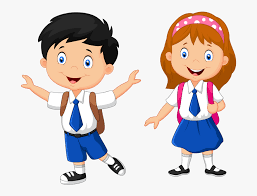 I can put on my own shoes.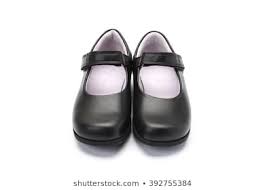 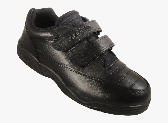 I wash my hands with soap after going to the toilet.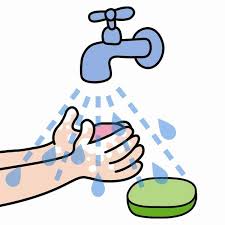 I can open and close my school bag myself.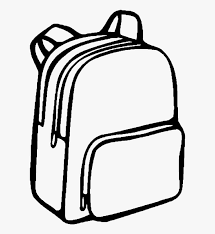 I do something active every day.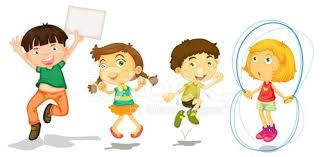 I drink water every day.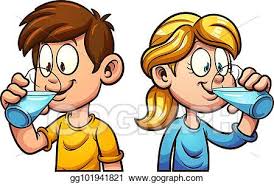 I can tidy away my toys.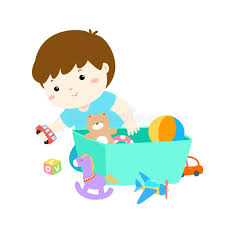 I help set the table for dinner.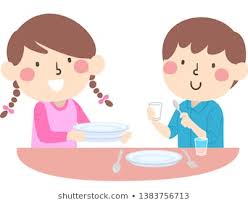 I can eat with a knife and fork.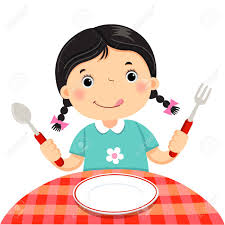 I eat at least 1 piece of fruit every day.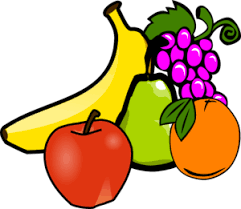 I can hold a pencil properly.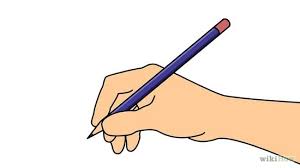 I can use scissors safely to cut. (thumb up to the sky)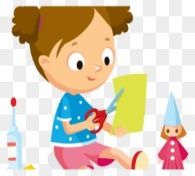 